Amador-Calaveras Consensus Groupc/o Megan Layhee, ACCG Administrator, P.O. Box 5551, Sonora, CA 95370megan.layhee1@gmail.com11/17/2022Mr. Jim BaconActing Forest SupervisorEldorado National Forest100 Forni RoadPlacerville, CA 95667andMr. Richard SykesExecutive OfficerUpper Mokelumne River Watershed Authority 15083 Camanche Parkway SouthValley Springs, CA 95252Subject: Support for the Forest Projects Plan (FPP) Phase 1 Decision & Future ImplementationDear Mr. Bacon:The Amador-Calaveras Consensus Group (ACCG) is pleased to submit this letter of consensus supporting the Forest Projects Plan (FPP) Phase 1 decision and future implementation that fall under the Phase 1 executed Decision Memorandum. FPP Phase 1 represents another significant step in UMRWA and the USFS’s partnership with the ACCG in  critical forest health fuels treatment projects that reduce wildfire risk to protect and restore the health of the Upper Mokelumne River and watershed. The ACCG identified large-landscape planning, and supporting the FPP, as top priorities for the collaborative. This letter demonstrates that commitment. Additionally, the ACCG is committed to providing continued support in the development of the next phase(s) of the FPP.Sincerely,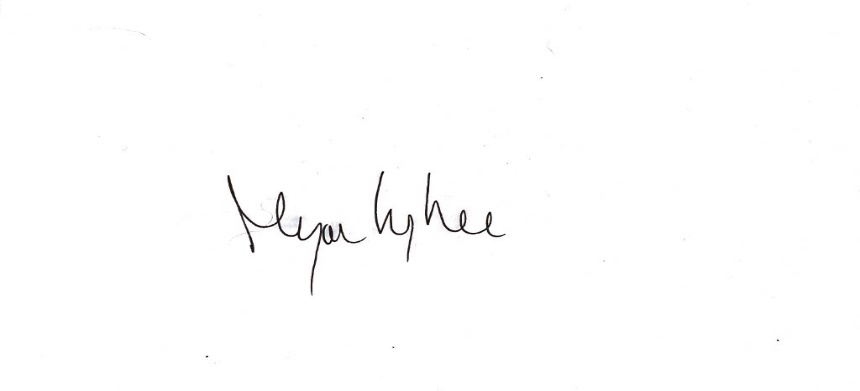 Megan LayheeAdministrator for Amador-Calaveras Consensus Group Approved: 11/16/2022